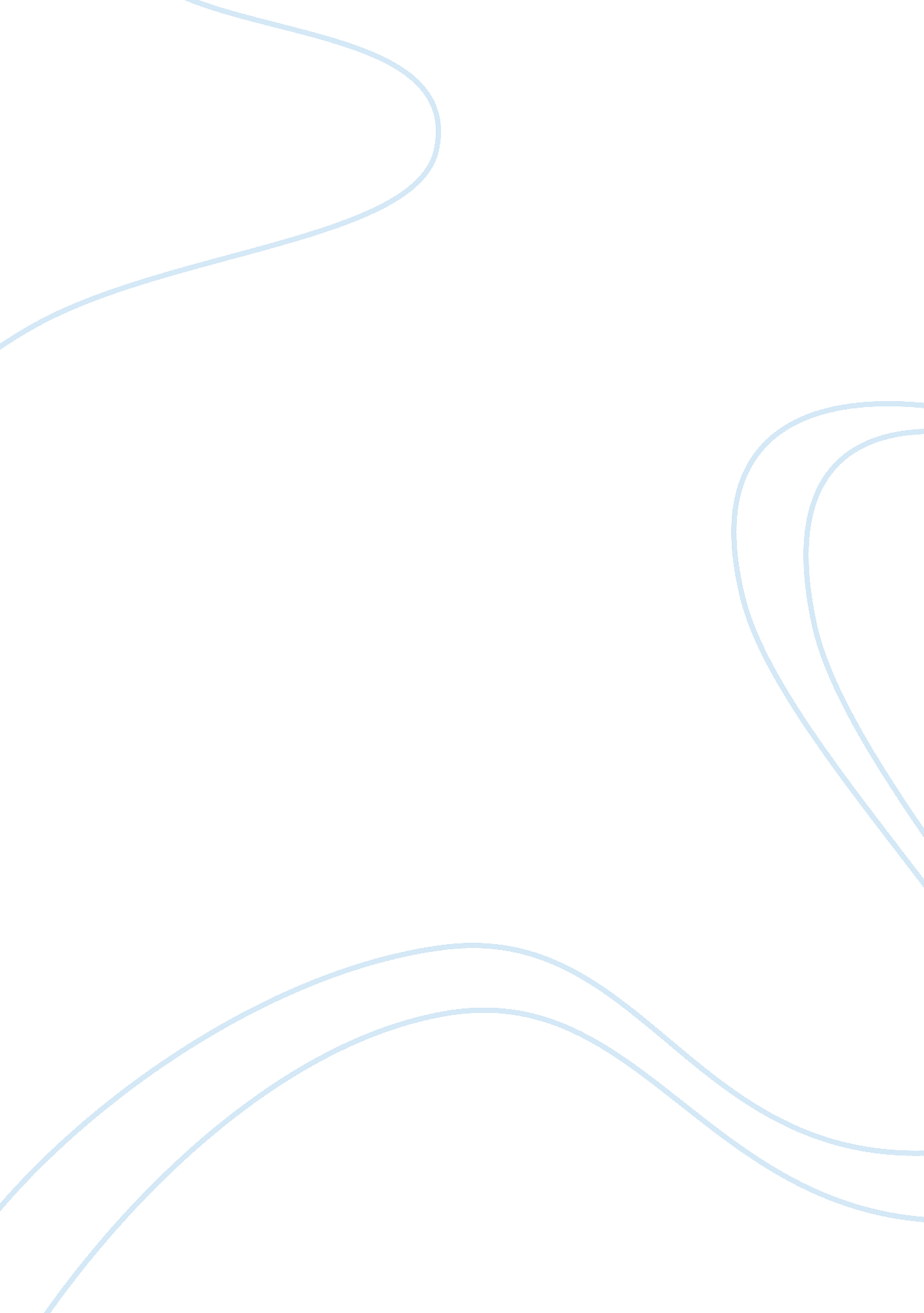 Leander paes essay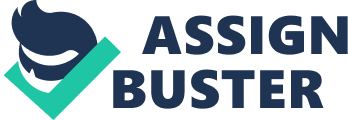 Leander Adrian Paes, born 17 June 1973 (Aged 37), is an Indian professional tennis player who currently features in the doubles events in the ATP tour and the Davis Cup tournament. Having won 6 Doubles and 6 Mixed Doubles Tennis Grand Slam titles and finishing runners up in numerous other Grand Slam finals, he is considered to be one of the greatest and most respected contemporary doubles and mixed doubles players in the world. After winning the Mixed Doubles title with Cara Black at The Championships, Wimbledon in 2010, he became the first male tennis player since Rod Laver to win any Wimbledon title in three different decades. He is among the most successful professional Indian tennis players and is also the former captain of the Indian Davis Cup team. He is the recipient of India’s highest sporting honour, the Rajiv Gandhi Khel Ratna award in 1996–1997, the Arjuna Award in 1990, and the Padma Shri award in 2001 for his outstanding contribution to tennis in India. Apart from his twelve Grand Slam victories at doubles and mixed doubles events, he is famous for his several memorable Davis Cup performances playing for India and also for winning a bronze medal for India in the 1996 Atlanta Olympic Games. He also achieved the rare Men’s Doubles/Mixed Doubles double during the 1999 Wimbledon. His consecutive Olympic appearances from 1992 to 2008 make him the third Indian, after shooters Karni Singh and Randhir Singh, to compete at five Olympic Games. After winning the Mixed Doubles in Wimbledon 2010, Leander Paes became only the second man (after Rod Laver) to win Wimbledon titles in three different decades. In 2010 he joined the Board of Directors of Olympic Gold Quest, a foundation co-founded by Geet Sethi and Prakash Padukone to support talented athletes from India in winning Olympic medals. Somdev Devvarman Somdev Devvarman (born Guwahati 13 February 1985), also known as “ Somdev Dev Varman”, is a tennis player from India. He rose to prominence while at college at the University of Virginia in the USA. He is the only collegiate player to ever have made it to three consecutive NCAA Singles Championships, winning it in his junior and senior year. On the evening of 10th October, 2010 Somdev won the Gold in Men Singles event of XIXth Commonwealth Games at the R. K. Khanna Tennis Stadium in New Delhi. Devvarman reached the ATP Tour Quarterfinal of the SA Open in Johannesburg. He also reached the second ound of the ATP World Tour 500 series Dubai Tennis Championships where he lost against Marcos Baghdatis. He also lead India’s Davis Cup team in their match against Russia. Somdev qualified for the 2010 French Open and lost to Switzerland’s Marco Chiudinelli 6–3, 3–6, 6–3, 3–6, 6–3 in the first round. He achieved direct entry to the 2010 US Open where he lost to South Africa’s Kevin Anderson 6-3, 6-4, 6-3 in the first round. Somdev competed at Wimbledon in the doubles draw with former UVA teammate, Treat Huey, where they lost to Rohan Bopanna and Aisam-Ul-Haq Qureshi 3-6, 7-5, 6-3, 7-6(6). Somdev rose to a career high ranking of 96 in August. On 10th October, 2010, Somdev won the Men’s Tennis gold medal in the Commonwealth Games 2010 at Delhi in by beating Gerg Jones of Australia straight by 6-4 6-2. At one point of time Somdev was on 6-4 5-0 and on the set point. Gerg broke the service and claimed two consecutive games. But then in the 8th game of the second set, there were very long rallies, finally Greg damped the ball outside the kort on a wafted return. Devvarman is an all-court and mainly defensive baseline-type player; he rallies from the back of the court aiming to keep the ball in play, relying on his fitness and athleticism to wear down his opponents. He is sponsored by Lacoste and Babolat. Sachin Ramesh Tendulkar Sachin Ramesh Tendulkar (born 24 April 1973) is an Indian cricketer. He holds several batting records, including the most Test centuries and the most one-day international centuries, and was rated in 2002 by Wisden as the second greatest Test batsman ever, after Sir Don Bradman[1]. He received the Rajiv Gandhi Khel Ratna, India’s highest sporting honour, for 1997-1998, and the civilian award Padma Shri in 1999. Tendulkar was a Wisden Cricketer of the Year in 1997. Early days Born in Mumbai (then Bombay) into a middle-class family, Sachin Tendulkar was named after his family’s favourite music director Sachin Dev Burman. He went to Sharadashram Vidyamandir School where he started his cricketing career under coach Ramakant Achrekar. While at school, he was involved in a mammoth 664 run partnership in a Harris Shield game with friend and team mate Vinod Kambli. In 1988/1989, he scored 100 not-out in his first first-class match, for Bombay against Gujarat. At 15 years and 232 days he was the youngest to score a century on debut. Sachin Tendulkar married Anjali Mehta, the paediatrician daughter of Gujarati industrialist Anand Mehta, in 1995, some years after they were introduced by mutual friends. They have two children, Sara (born October 1997) and Arjun (born 23 September, 2000). Tendulkar sponsors 200 under-privileged children every year through Apnalaya, a Mumbai-based NGO associated with his mother-in-law, Annabel Mehta. He is reluctant to speak about this, or other charitable activities, choosing to preserve the sanctity of his personal life despite the overwhelming media interest in him. 